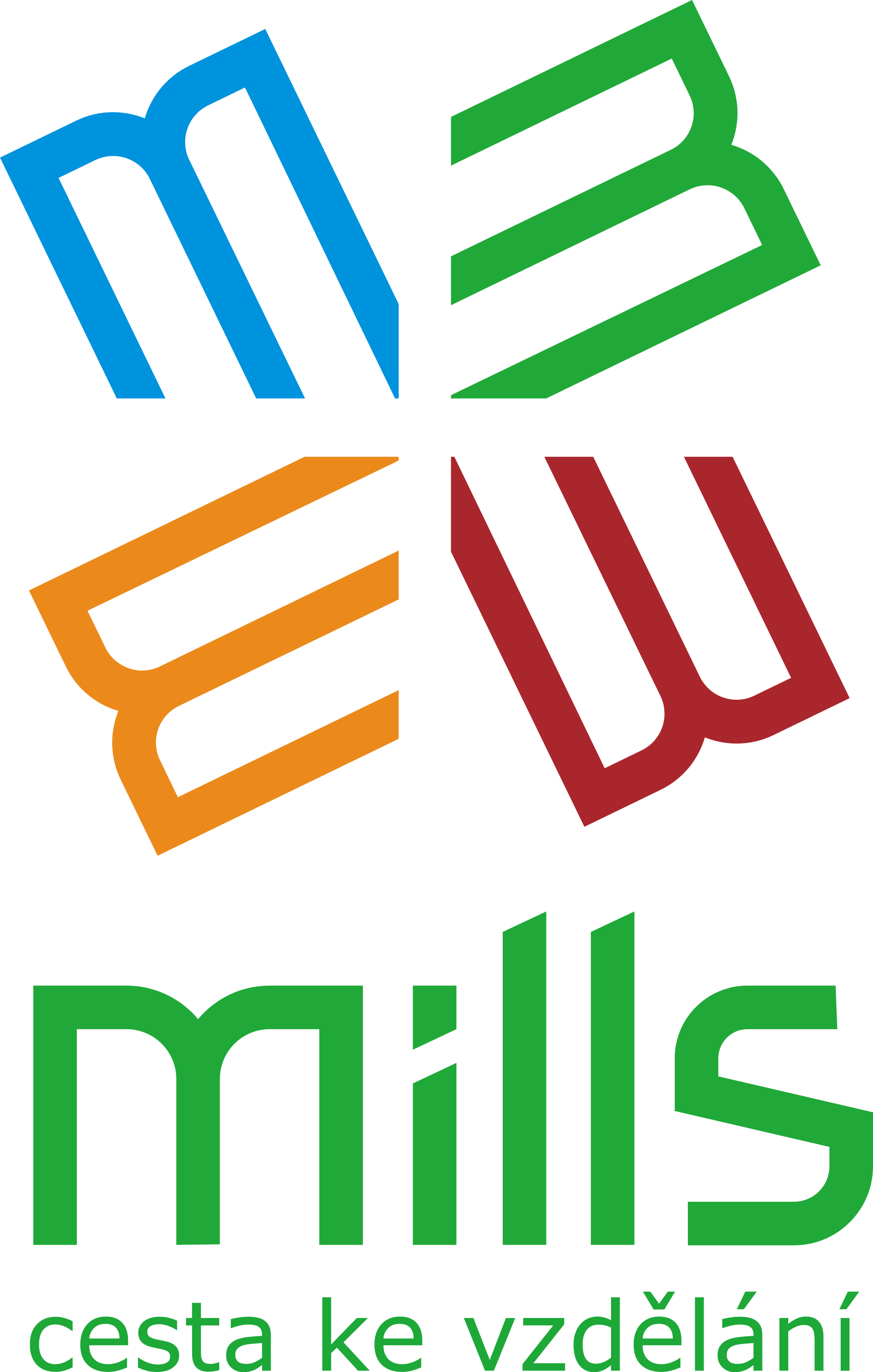 ORGANIZACE ŠKOLNÍHO ROKU VOŠ 2022/2023ABSOLUTORIUM LEDEN 2023Kombinované studium DVS 	 Kombinované studium DZZ	ABSOLUTORIUM ČERVEN 2023Kombinované studium DFA	Kombinované studium SP		Kombinované studium DZLZahájení výuky9. 9. 2022 – 1., 2., 3. SP                                               16. 9. 2022 – 1., 2. DFA, 1., 3. DZL, 1. DVS23. 9. 2022 – 3. DFA, 2. DZL, 2., 3., 4. DVSTermíny zápisů ke studiu vždy před zahájením 1. konzultaceNáhradní a opravné absolutoriumDVSK – 2. 9. 2022, DFAK 5. – 6.  9. 2022, SPK – 13. 9. 2022, DZLK 26. – 27. 9. 2022Dny otevřených dveří 11. 1.(středa), 8. 3.(středa), 10. 5. (středa) 2023 vždy v 16.00 hod Termíny přijímacího řízení 7. 6.(středa), 21. 6.(středa), 28. 8. 2023 (pondělí) a dále v září a říjnu dle individuální domluvy (nejpozději do 31. 10. 2023)Slavnostní vyřazení studentůúnor 2023, červen 2023Porady min. 1x měsíčně dle aktuálního rozpisuOdevzdání absolventských pracíOdevzdání absolventských pracíOdevzdání absolventských pracíKombinované studium DZZ  a DVS (3,5leté)nejpozději do 15. 1. 2023     nejpozději do 15. 1. 2023     Kombinované studium DFA, SP, DZLbude upřesněnobude upřesněnoUzavření 3. (4.) ročníku Uzavření 3. (4.) ročníku Uzavření 3. (4.) ročníku Kombinované studium DZZKombinované studium DVS15. 1. 202315. 1. 2023Přihláška nejpozději 3 pracovní dny před zahájením absolutoria Kombinované studium DFAbude upřesněnoPřihláška nejpozději 3 pracovní dny před zahájením absolutoria Kombinované studium SPbude upřesněnoPřihláška nejpozději 3 pracovní dny před zahájením absolutoria Kombinované studium DZLbude upřesněnoPřihláška nejpozději 3 pracovní dny před zahájením absolutoria 